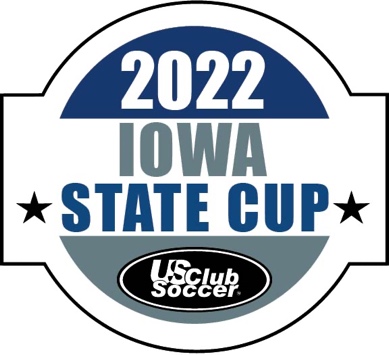 US Club Soccer - Iowa State Cup Check-In InformationMaximum team roster is 26 players.Maximum game roster is 18 players.   Clubs are allowed to double roster a maximum of 2 players between their Super Group roster and Premier Group roster. Double rostered players must be highlighted on both rosters and count towards the 26-player maximum.     A maximum of three coaches can be present on the sideline/bench area during a US Club Soccer State Cup game. Coaches must have their coach pass available if asked to present it by the referee.          A US Club Soccer roster, with player numbers, for both Super and Premier groups, must be submitted to the CDL Administrator via e-mail at admin@clubdevelopmentleague.com by 5:00pm on 10/21/21.The 26-player team roster is frozen at 5:00pm on 10/21/21 for the duration of the tournament (10/21 through 11/1).    A US Club Soccer game roster (maximum of 18 players), with participating players clearly marked, must be presented to the referee at on-field player check-in prior to each game. The referee will retain the game roster and provide it to the tournament administrator after each game. (You will need to bring multiple copies of your roster).    US Club Soccer player and coach passes that correspond to the game roster, must be presented to the referee at on-field player check-in, prior to each game. Only players listed on the 26-player team roster can be present on the sideline/bench area for the duration of the game. Players listed on the 26-player team roster but not on the 18-player game roster, cannot be dressed in club attire (must be in street clothes) if present on the sidelines/bench area for the duration of the game.      